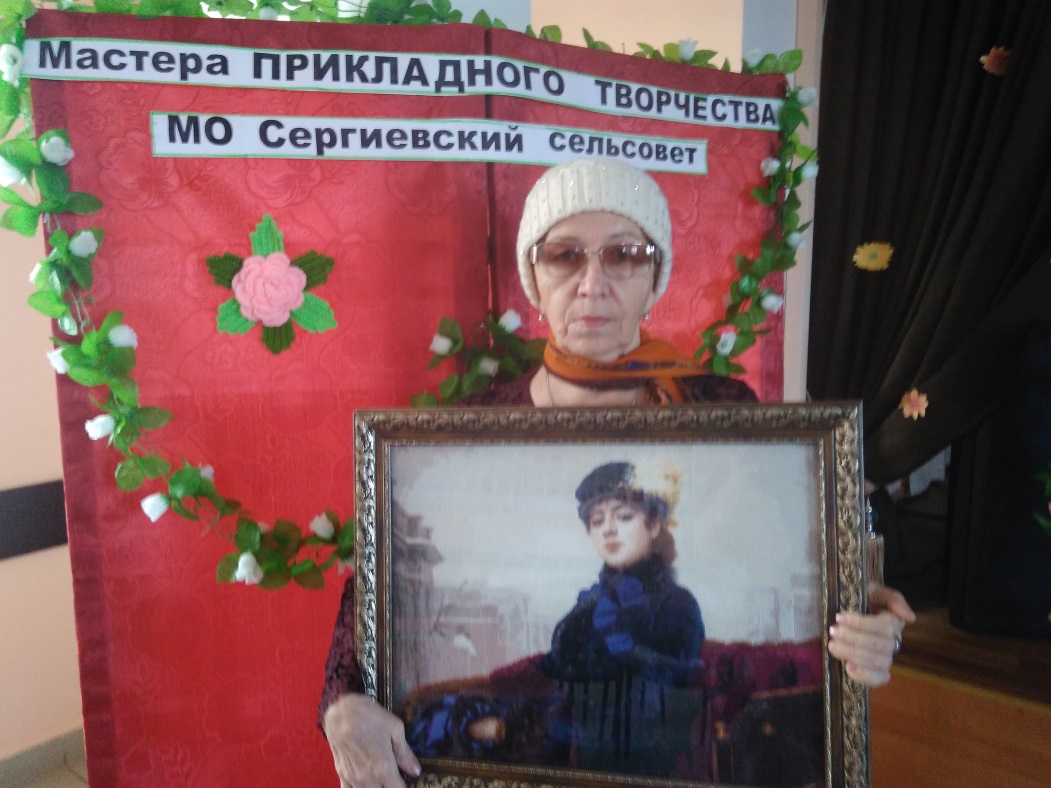 Абакирова Галина Александровна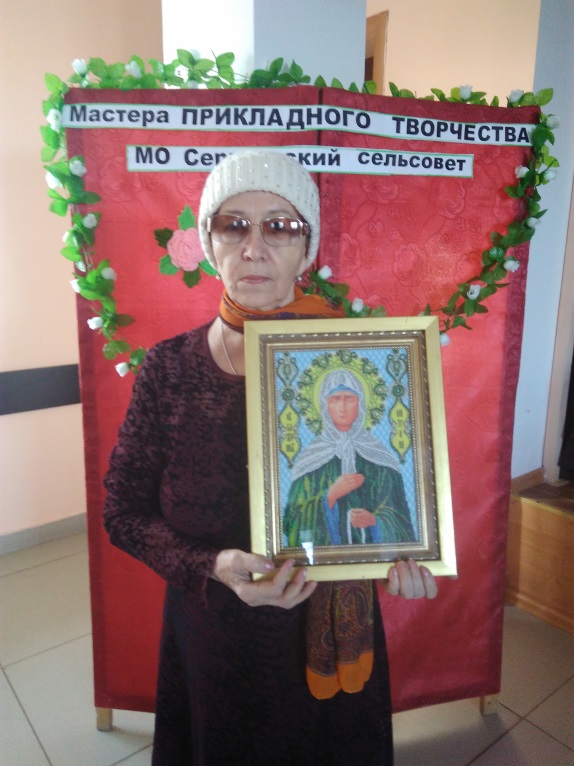 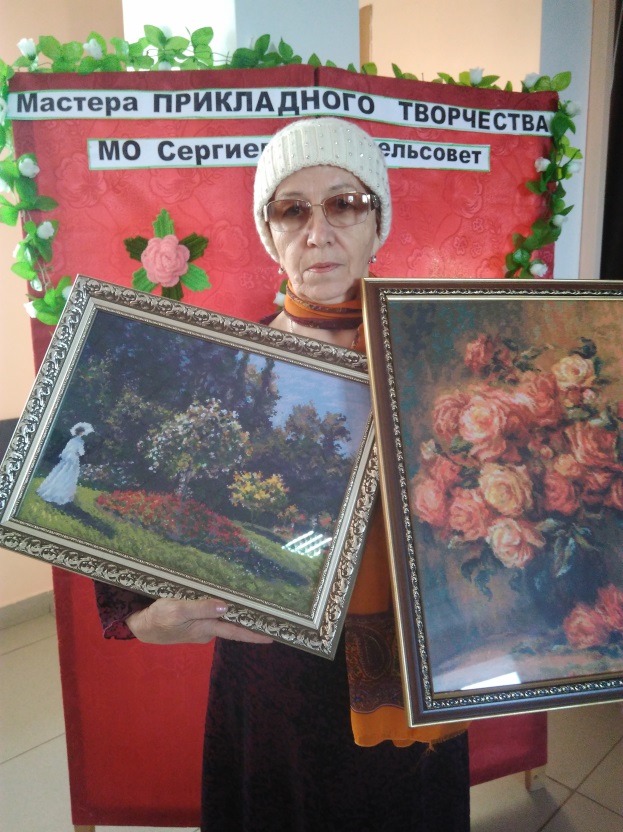 МАСТЕР ПРИКЛАДНОГО ТВОРЧЕСТВАВышивка крестом, бисером, вязание.